Kurzbeschreibung einer Maßnahme im Rahmen des Projekts „Bürgerengagement in der LAG Chiemgauer-Seenplatte II“Lokaler Akteur:		_______________________________________________________________Ansprechpartner:	_______________________________________________________________Straße			_______________________________________________________________PLZ/ Ort		_______________________________________________________________Telefon 		_______________________________________________________________E-Mail			_______________________________________________________________Hinweis: Kommunen, Unternehmen - mit Ausnahme gemeinnütziger Unternehmen - und politische Parteien sind nicht antragsberechtigt.Titel der Maßnahme: ________________________________________________________________Beschreibung der geplanten EinzelmaßnahmeStichpunktartige Beschreibung der geplanten Maßnahme, Aktion/en etc.)Hinweis: Es darf sich bei der geplanten Einzelmaßnahme gem. LEADER-Förderrichtlinie Ziff. 3.4.4h nicht um eine wettbewerbsrelevante Maßnahme (Beihilfe i. S. von Art. 107 AEUV) handeln (d.h. keine wirtschaftliche Tätigkeit eines Unternehmens und keine Begünstigung von Unternehmen oder Produktionszweigen).Die Maßnahme hat folgenden Nutzen für die Beteiligten / die Bevölkerung / den Ort:Ort der UmsetzungWo wird die Maßnahme durchgeführt:Durchführungszeitraum Beginn: Abschluss: Hinweis: Umsetzung und Nachweis durch lokalen Akteur und Geldfluss der LAG an lokalen Akteur muss bis 31.12.2022 erfolgt sein Bezug zur Lokalen EntwicklungsstrategieDie Maßnahme leistet nachfolgenden Beitrag zu diesen Handlungsziel(en)Hinweis: Eine Übersicht der Handlungsziele der LAG Chiemgauer-Seenplatte: finden Sie am Ende des DokumentsHöhe der Unterstützung Die Höhe der Unterstützung durch die LAG für die Durchführung einer Einzelmaßnahme gem. Ziff. 1 und 2 beträgt bis zu ______________€ der Nettokosten.Hinweis: Die Unterstützung erfolgt in Höhe der beantragten und nachgewiesenen Nettokosten, maximal jedoch in Höhe von bis zu 1.000€ für vor dem 30.04.2021 genehmigte Maßnahmen, bis zu 1.500€ für nach dem 01.05.2021 genehmigte Maßnahmen und bis maximal 2.500 € für ab dem 01.01.2022 genehmigte Maßnahmen.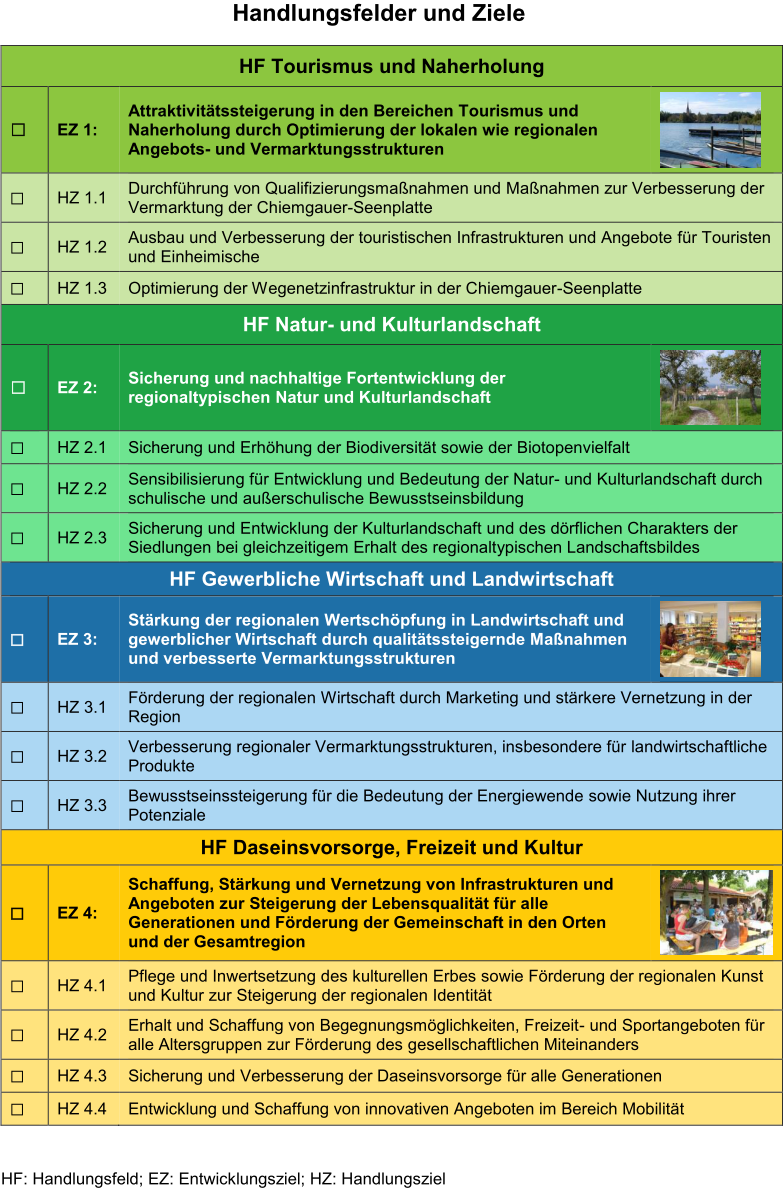 